17th ANNUAL NORTHEAST OHIO BUDDY WALK ● August 26, 2017 ● Presented by MINUTE MEN STAFFINGTeam Captain INCENTIVES for NUMBER OF PARTICIPANTS *7/15/17 is the DEADLINE for ALL incentives except for $10K level. Funds must be received by Midnight at USOD online/mail****Create a Team and Raise $321 by 6/21/17 to receive a Thank You Gift *** Walk of Fame Signs available for $21 each***INCENTIVES21-5051-7576-100101+321+TBD - Value up to $1000 awarded post        *DUE 10/15/17*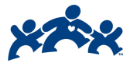 Team recognition at Opening Ceremony T Shirt Delivery  Team Name on Event Shirt Snacks provided at Team table Table at Team Captains Corner  Custom button with Buddy photo Case of bottled water Unlimited smiles of appreciation from our buddies & their families